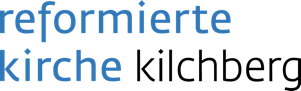 Wenn ja, bitte Anmeldeformular für Hochzeits-Apéro mitschicken.Ort/Datum:	Unterschriften:Datum:	Zeit:			Anzahl Gäste: Datum:	Zeit:			Anzahl Gäste: Datum:	Zeit:			Anzahl Gäste: Datum:	Zeit:			Anzahl Gäste: Datum:	Zeit:			Anzahl Gäste: Datum:	Zeit:			Anzahl Gäste: Datum:	Zeit:			Anzahl Gäste: Datum:	Zeit:			Anzahl Gäste: Datum:	Zeit:			Anzahl Gäste: VornameVornameVornameNachnameNachnameNachnameStrasseStrasseStrassePLZ/OrtPLZ/OrtPLZ/OrtTelefonTelefonTelefonE-MailE-MailE-MailGeburtsdatumGeburtsdatumGeburtsdatumGeschlechtGeschlechtGeschlechtKonfession*Konfession*Konfession*ZivilstandZivilstandZivilstandBürgerortBürgerortBürgerort* Bei auswärtigen Hochzeitspaaren ist der Nachweis der Mitgliedschaft der reformierten Landeskirche erforderlich Wir bitten Sie, uns die Bestätigung Ihrer Kirchgemeinde zukommen zu lassen (per E-Mail oder Post).* Bei auswärtigen Hochzeitspaaren ist der Nachweis der Mitgliedschaft der reformierten Landeskirche erforderlich Wir bitten Sie, uns die Bestätigung Ihrer Kirchgemeinde zukommen zu lassen (per E-Mail oder Post).* Bei auswärtigen Hochzeitspaaren ist der Nachweis der Mitgliedschaft der reformierten Landeskirche erforderlich Wir bitten Sie, uns die Bestätigung Ihrer Kirchgemeinde zukommen zu lassen (per E-Mail oder Post).* Bei auswärtigen Hochzeitspaaren ist der Nachweis der Mitgliedschaft der reformierten Landeskirche erforderlich Wir bitten Sie, uns die Bestätigung Ihrer Kirchgemeinde zukommen zu lassen (per E-Mail oder Post).* Bei auswärtigen Hochzeitspaaren ist der Nachweis der Mitgliedschaft der reformierten Landeskirche erforderlich Wir bitten Sie, uns die Bestätigung Ihrer Kirchgemeinde zukommen zu lassen (per E-Mail oder Post).* Bei auswärtigen Hochzeitspaaren ist der Nachweis der Mitgliedschaft der reformierten Landeskirche erforderlich Wir bitten Sie, uns die Bestätigung Ihrer Kirchgemeinde zukommen zu lassen (per E-Mail oder Post).* Bei auswärtigen Hochzeitspaaren ist der Nachweis der Mitgliedschaft der reformierten Landeskirche erforderlich Wir bitten Sie, uns die Bestätigung Ihrer Kirchgemeinde zukommen zu lassen (per E-Mail oder Post).* Bei auswärtigen Hochzeitspaaren ist der Nachweis der Mitgliedschaft der reformierten Landeskirche erforderlich Wir bitten Sie, uns die Bestätigung Ihrer Kirchgemeinde zukommen zu lassen (per E-Mail oder Post).* Bei auswärtigen Hochzeitspaaren ist der Nachweis der Mitgliedschaft der reformierten Landeskirche erforderlich Wir bitten Sie, uns die Bestätigung Ihrer Kirchgemeinde zukommen zu lassen (per E-Mail oder Post).Reformierte Pfarrerin/Pfarrer (nur bei auswärtiger Pfarrperson erforderlich)Kath. Pfarrer bei ökumenischer TrauungReformierte Pfarrerin/Pfarrer (nur bei auswärtiger Pfarrperson erforderlich)Kath. Pfarrer bei ökumenischer TrauungReformierte Pfarrerin/Pfarrer (nur bei auswärtiger Pfarrperson erforderlich)Kath. Pfarrer bei ökumenischer TrauungReformierte Pfarrerin/Pfarrer (nur bei auswärtiger Pfarrperson erforderlich)Kath. Pfarrer bei ökumenischer TrauungReformierte Pfarrerin/Pfarrer (nur bei auswärtiger Pfarrperson erforderlich)Kath. Pfarrer bei ökumenischer TrauungReformierte Pfarrerin/Pfarrer (nur bei auswärtiger Pfarrperson erforderlich)Kath. Pfarrer bei ökumenischer TrauungReformierte Pfarrerin/Pfarrer (nur bei auswärtiger Pfarrperson erforderlich)Kath. Pfarrer bei ökumenischer TrauungReformierte Pfarrerin/Pfarrer (nur bei auswärtiger Pfarrperson erforderlich)Kath. Pfarrer bei ökumenischer TrauungReformierte Pfarrerin/Pfarrer (nur bei auswärtiger Pfarrperson erforderlich)Kath. Pfarrer bei ökumenischer TrauungNachname:Nachname:TelefonTelefonE-MailE-MailNoch offenNoch offenNoch offenNoch offenNoch offenNoch offenNoch offenNoch offenWichtig: Der Termin mit der Pfarrperson muss separat abgemacht werden. Die Verwaltung ist nur
zuständig für die Reservation der Kirche und den allfälligen Apéro.Wichtig: Der Termin mit der Pfarrperson muss separat abgemacht werden. Die Verwaltung ist nur
zuständig für die Reservation der Kirche und den allfälligen Apéro.Wichtig: Der Termin mit der Pfarrperson muss separat abgemacht werden. Die Verwaltung ist nur
zuständig für die Reservation der Kirche und den allfälligen Apéro.Wichtig: Der Termin mit der Pfarrperson muss separat abgemacht werden. Die Verwaltung ist nur
zuständig für die Reservation der Kirche und den allfälligen Apéro.Wichtig: Der Termin mit der Pfarrperson muss separat abgemacht werden. Die Verwaltung ist nur
zuständig für die Reservation der Kirche und den allfälligen Apéro.Wichtig: Der Termin mit der Pfarrperson muss separat abgemacht werden. Die Verwaltung ist nur
zuständig für die Reservation der Kirche und den allfälligen Apéro.Wichtig: Der Termin mit der Pfarrperson muss separat abgemacht werden. Die Verwaltung ist nur
zuständig für die Reservation der Kirche und den allfälligen Apéro.Wichtig: Der Termin mit der Pfarrperson muss separat abgemacht werden. Die Verwaltung ist nur
zuständig für die Reservation der Kirche und den allfälligen Apéro.OrgelspielOrgelspielOrgelspielOrgelspielOrgelspielOrgelspielOrgelspielOrgelspielOrgelspielDurch den Kilchberger-Organisten Max Sonnleitner, 8802 Kilchberg, 076 430 64 17Durch den Kilchberger-Organisten Max Sonnleitner, 8802 Kilchberg, 076 430 64 17Durch den Kilchberger-Organisten Max Sonnleitner, 8802 Kilchberg, 076 430 64 17Durch den Kilchberger-Organisten Max Sonnleitner, 8802 Kilchberg, 076 430 64 17Durch den Kilchberger-Organisten Max Sonnleitner, 8802 Kilchberg, 076 430 64 17Durch den Kilchberger-Organisten Max Sonnleitner, 8802 Kilchberg, 076 430 64 17Durch den Kilchberger-Organisten Max Sonnleitner, 8802 Kilchberg, 076 430 64 17Durch den Kilchberger-Organisten Max Sonnleitner, 8802 Kilchberg, 076 430 64 17Musikalische Extras werden vom diensthabenden Organisten direkt offeriert und abgerechnet.Durch anderen Organisten/Musiker, etc. (Name):Musikalische Extras werden vom diensthabenden Organisten direkt offeriert und abgerechnet.Durch anderen Organisten/Musiker, etc. (Name):Musikalische Extras werden vom diensthabenden Organisten direkt offeriert und abgerechnet.Durch anderen Organisten/Musiker, etc. (Name):Musikalische Extras werden vom diensthabenden Organisten direkt offeriert und abgerechnet.Durch anderen Organisten/Musiker, etc. (Name):Musikalische Extras werden vom diensthabenden Organisten direkt offeriert und abgerechnet.Durch anderen Organisten/Musiker, etc. (Name):Musikalische Extras werden vom diensthabenden Organisten direkt offeriert und abgerechnet.Durch anderen Organisten/Musiker, etc. (Name):Musikalische Extras werden vom diensthabenden Organisten direkt offeriert und abgerechnet.Durch anderen Organisten/Musiker, etc. (Name):Musikalische Extras werden vom diensthabenden Organisten direkt offeriert und abgerechnet.Durch anderen Organisten/Musiker, etc. (Name):Noch offenNoch offenNoch offenNoch offenNoch offenNoch offenNoch offenNoch offen(Sollten Sie weitere musikalische Darbietungen wünschen, sind diese durch Sie zu 
organisieren in Absprache mit dem jeweiligen Organisten).(Sollten Sie weitere musikalische Darbietungen wünschen, sind diese durch Sie zu 
organisieren in Absprache mit dem jeweiligen Organisten).(Sollten Sie weitere musikalische Darbietungen wünschen, sind diese durch Sie zu 
organisieren in Absprache mit dem jeweiligen Organisten).(Sollten Sie weitere musikalische Darbietungen wünschen, sind diese durch Sie zu 
organisieren in Absprache mit dem jeweiligen Organisten).(Sollten Sie weitere musikalische Darbietungen wünschen, sind diese durch Sie zu 
organisieren in Absprache mit dem jeweiligen Organisten).(Sollten Sie weitere musikalische Darbietungen wünschen, sind diese durch Sie zu 
organisieren in Absprache mit dem jeweiligen Organisten).(Sollten Sie weitere musikalische Darbietungen wünschen, sind diese durch Sie zu 
organisieren in Absprache mit dem jeweiligen Organisten).(Sollten Sie weitere musikalische Darbietungen wünschen, sind diese durch Sie zu 
organisieren in Absprache mit dem jeweiligen Organisten).DiversesDiversesDiversesDiversesDiversesDiversesDiversesDiversesDiversesApéro:Apéro: